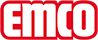 emco BauClean-off system SCRATCH2ModelSCRATCH2For laying indoorsConstructionTufting-Velours 1/8''Pile above substrate100% polyamide ECONYLSubstrate materialPolyester fleeceBacking materialHeavy coatingPile weight / fibre weight750 g/m²Total weight (g/m²)3550 g/m²Overall height (mm)8 mmCombustion/fire behaviourBfl-s1Slip resistanceDS (EN 13893)CertificatesCE conformity EN 14041 (rolls only)Colour fastness to artificial light ISO 105-B02≥7Colour fastness to rubbing ISO 105 X12≥4Colour fastness to water ISO 105 E01≥4Supplied as rolls200 cm wide (incl. border)Product characteristicsSoiling and moisture absorptionBrandemcoContactemco Bautechnik GmbH · Memeler Straße 30 · D-42781 Haan · Germany · Tel.: +49 (0)21 29/34 75 80 · Telefax: +49 (0)21 29/34 75 810 · E-Mail: sauberlauf@emco.de · www.emco-bau.com